ЗАКОНОДАТЕЛЬНАЯ ДУМА ХАБАРОВСКОГО КРАЯЗАКОНХАБАРОВСКОГО КРАЯО СОЦИАЛЬНОМ ПАРТНЕРСТВЕ В СФЕРЕ ТРУДАНастоящий закон в соответствии с законодательством Российской Федерации определяет правовые основы регулирования социально-трудовых и связанных с ними экономических отношений (далее по тексту - социально-трудовые отношения) в Хабаровском крае (далее по тексту - край).Глава I. ОБЩИЕ ПОЛОЖЕНИЯСтатья 1. Основные понятия и терминыИспользуемые в настоящем законе понятия и термины означают:соглашение - правовой акт, регулирующий социально-трудовые отношения и устанавливающий общие принципы регулирования связанных с ними экономических отношений, заключаемый между полномочными представителями работников и работодателей на федеральном, межрегиональном, региональном, отраслевом (межотраслевом) и территориальном уровнях социального партнерства в пределах их компетенции;(в ред. Закона Хабаровского края от 24.09.2008 N 210)стороны соглашения - полномочные представители работников и работодателей на федеральном, межрегиональном, региональном, отраслевом (межотраслевом) и территориальном уровнях социального партнерства в пределах их компетенции;(в ред. Закона Хабаровского края от 24.09.2008 N 210)абзац утратил силу. - Закон Хабаровского края от 24.09.2008 N 210;система социального партнерства в крае - совокупность трехсторонних и двусторонних комиссий и иных органов по регулированию социально-трудовых отношений и заключаемых ими соглашений и коллективных договоров, а также нормативных правовых актов, регламентирующих порядок и формы взаимодействия указанных органов, последовательность разработки и сроки заключения соглашений, коллективных договоров;(абзац введен Законом Хабаровского края от 29.06.2016 N 191)организация - предприятие, учреждение, организация независимо от их организационно-правовой формы, формы собственности и ведомственной подчиненности;работник - физическое лицо, вступившее в трудовые отношения с работодателем;(в ред. Закона Хабаровского края от 31.07.2002 N 43)работодатель - физическое лицо либо юридическое лицо (организация), вступившее в трудовые отношения с работником;(в ред. Закона Хабаровского края от 31.07.2002 N 43)представители работников - профессиональные союзы и их объединения, иные профсоюзные организации, предусмотренные уставами общероссийских, межрегиональных профсоюзов, или иные представители, избираемые работниками в случаях, предусмотренных Трудовым кодексом Российской Федерации;(в ред. Законов Хабаровского края от 31.07.2002 N 43, от 24.09.2008 N 210)представители работодателей - руководитель организации, работодатель - индивидуальный предприниматель (лично) или уполномоченные ими лица в соответствии с Трудовым кодексом Российской Федерации, другими федеральными законами и иными нормативными правовыми актами Российской Федерации, законами и иными нормативными правовыми актами края, нормативными правовыми актами органов местного самоуправления муниципальных образований края (далее - органы местного самоуправления), учредительными документами юридического лица (организации) и локальными нормативными актами;(в ред. Законов Хабаровского края от 24.09.2008 N 210, от 03.10.2023 N 431)региональное (краевое) трехстороннее соглашение (далее - краевое трехстороннее соглашение) - правовой акт, заключаемый Правительством края, краевыми объединениями, организациями профсоюзов, краевыми объединениями работодателей, устанавливающий взаимные обязательства, общие принципы регулирования социально-трудовых отношений в крае как субъекте Российской Федерации, социальные нормативы и программы, нормы оплаты и другие условия труда;(в ред. Закона Хабаровского края от 28.01.2015 N 33)отраслевое (межотраслевое) соглашение - соглашение, устанавливающее общие условия оплаты труда, гарантии, компенсации и льготы работникам отрасли (отраслей);(в ред. Закона Хабаровского края от 24.09.2008 N 210)территориальные соглашения - соглашения, устанавливающие общие условия труда, гарантии и льготы работникам на территории соответствующего муниципального образования края (далее - муниципальное образование);(в ред. Законов Хабаровского края от 31.07.2002 N 43, от 24.09.2008 N 210, от 03.10.2023 N 431)иные соглашения - соглашения, которые могут заключаться сторонами на любом уровне социального партнерства по отдельным направлениям регулирования социально-трудовых отношений и иных непосредственно связанных с ними отношений.(в ред. Закона Хабаровского края от 31.07.2002 N 43)Иные понятия, используемые в настоящем законе, применяются в том же значении, что и в Трудовом кодексе Российской Федерации, других нормативных правовых актах Российской Федерации.(часть вторая введена Законом Хабаровского края от 29.06.2016 N 191)Статья 2. Правовая основа регулирования социально-трудовых отношений в краеПравовую основу регулирования социально-трудовых отношений в крае составляют Конституция Российской Федерации, Трудовой кодекс Российской Федерации, федеральные законы, другие нормативные правовые акты Российской Федерации, настоящий закон, краевые законы, а также иные нормативные правовые акты органов государственной власти и органов местного самоуправления по вопросам регулирования социально-трудовых отношений.(в ред. Законов Хабаровского края от 31.07.2002 N 43, от 28.01.2015 N 33, от 03.10.2023 N 431)В правовую основу регулирования социально-трудовых отношений в крае входят генеральное, межрегиональное, краевое, отраслевое (межотраслевое), территориальное и иные соглашения, заключенные в соответствии с законодательством, коллективные договоры, заключенные в соответствии с законодательством.(в ред. Законов Хабаровского края от 31.07.2002 N 43, от 24.09.2008 N 210)Часть третья утратила силу. - Закон Хабаровского края от 24.09.2008 N 210.Статья 3. Принципы социального партнерства(в ред. Закона Хабаровского края от 28.01.2015 N 33)(в ред. Закона Хабаровского края от 24.09.2008 N 210)Основными принципами социального партнерства являются:(в ред. Закона Хабаровского края от 28.01.2015 N 33)равноправие сторон;уважение и учет интересов сторон;заинтересованность сторон в участии в договорных отношениях;содействие государства в укреплении и развитии социального партнерства на демократической основе;соблюдение сторонами и их представителями трудового законодательства и иных нормативных правовых актов, содержащих нормы трудового права;полномочность представителей сторон;свобода выбора при обсуждении вопросов, входящих в сферу труда;добровольность принятия сторонами на себя обязательств;реальность обязательств, принимаемых на себя сторонами;обязательность выполнения коллективных договоров, соглашений;контроль за выполнением принятых коллективных договоров, соглашений;ответственность сторон, их представителей за невыполнение по их вине коллективных договоров, соглашений.Статья 4. Сфера действия настоящего закона(в ред. Закона Хабаровского края от 31.07.2002 N 43)Действие настоящего закона распространяется на работодателей и работников, на представителей работодателей, в том числе объединения работодателей, на представителей работников, а также на органы государственной власти края и органы местного самоуправления в случаях, когда они выступают в качестве работодателей, а также в других случаях, предусмотренных трудовым законодательством.(в ред. Законов Хабаровского края от 24.09.2008 N 210, от 03.10.2023 N 431)Глава II. СИСТЕМА СОЦИАЛЬНОГО ПАРТНЕРСТВА В КРАЕ(в ред. Закона Хабаровского края от 29.06.2016 N 191)Статья 5. Задачи системы социального партнерства в крае(в ред. Закона Хабаровского края от 29.06.2016 N 191)Система социального партнерства в крае создается для выполнения следующих основных задач:(в ред. Закона Хабаровского края от 29.06.2016 N 191)обеспечение социально-ориентированной экономической политики в крае;создание эффективного механизма регулирования социально-трудовых отношений;разработка и заключение коллективных договоров, соглашений в соответствии с законодательством Российской Федерации и настоящим законом;(в ред. Закона Хабаровского края от 03.10.2023 N 431)предотвращение коллективных трудовых споров и содействие разрешению конфликтов путем договорного регулирования социально-трудовых отношений;защита трудовых прав граждан, интересов наемных работников;совершенствование в установленном порядке действующего законодательства.Статья 6. Формы социального партнерства(в ред. Закона Хабаровского края от 24.09.2008 N 210)Социальное партнерство осуществляется в формах:коллективных переговоров по подготовке проектов коллективных договоров, соглашений и заключению коллективных договоров, соглашений;взаимных консультаций (переговоров) по вопросам регулирования трудовых отношений и иных непосредственно связанных с ними отношений, обеспечения гарантий трудовых прав работников и совершенствования трудового законодательства и иных нормативных правовых актов, содержащих нормы трудового права;участия работников, их представителей в управлении организацией;участия представителей работников и работодателей в разрешении трудовых споров.Статья 6.1. Виды комиссий по регулированию социально-трудовых отношений(введена Законом Хабаровского края от 28.01.2015 N 33)В зависимости от уровня и сферы регулирования социально-трудовых отношений, количества сторон комиссия может быть:региональной (краевой), территориальной (муниципального образования) и локальной;отраслевой (межотраслевой);трехсторонней и двухсторонней.Статья 7. Трехсторонняя комиссия по регулированию социально-трудовых отношенийТрехсторонняя комиссия по регулированию социально-трудовых отношений (далее - Трехсторонняя комиссия):формируется Правительством края, органами местного самоуправления, соответствующими объединениями (организациями) профсоюзов, объединениями работодателей, работодателями и их представителями;(в ред. Законов Хабаровского края от 31.07.2002 N 43, от 28.01.2015 N 33)состоит из равного числа представителей сторон - членов комиссии;разрабатывает и заключает соответствующее соглашение, осуществляет контроль за его выполнением;определяет порядок, сроки разработки проекта соглашения и заключения соглашения;(абзац введен Законом Хабаровского края от 27.05.2015 N 54)распространяет информацию о начале коллективных переговоров по заключению соглашения через средства массовой информации;(абзац введен Законом Хабаровского края от 27.05.2015 N 54)имеет право уведомить работодателей, не являющихся членами объединения работодателей, ведущего коллективные переговоры по разработке проекта соглашения и заключению соглашения, о начале коллективных переговоров;(абзац введен Законом Хабаровского края от 27.05.2015 N 54)рассматривает по инициативе сторон вопросы, возникающие в ходе выполнения соглашения;проводит переговоры, консультации, принимает решения, обязательные для рассмотрения сторонами;содействует договорному регулированию социально-трудовых отношений на региональном и территориальном уровнях;(в ред. Законов Хабаровского края от 24.09.2008 N 210, от 28.01.2015 N 33)в установленном законом порядке вносит предложения о принятии законов и иных нормативных правовых актов в сфере социально-трудовых отношений;оказывает практическое и методическое содействие в разработке и заключении соглашений нижестоящего уровня;руководствуется в своей деятельности законодательством Российской Федерации и настоящим законом.Численный состав трехсторонней комиссии определяется решением сторон.Персональный состав представителей сторон в трехсторонней комиссии, порядок их ротации устанавливается каждой из сторон самостоятельно. Персональный состав представителей Правительства края, органов местного самоуправления в Трехсторонней комиссии утверждается соответственно Губернатором края, главами муниципальных образований.(в ред. Закона Хабаровского края от 03.10.2023 N 431)Региональная (краевая) трехсторонняя комиссия осуществляет свою деятельность в соответствии с утвержденными ею планами работы и регламентом.(часть четвертая в ред. Закона Хабаровского края от 28.01.2015 N 33)Территориальные трехсторонние комиссии (трехсторонние комиссии муниципальных образований) осуществляют свою деятельность в соответствии с положениями об этих комиссиях, утверждаемыми представительными органами муниципальных образований.(часть пятая введена Законом Хабаровского края от 28.01.2015 N 33)Заседание трехсторонней комиссии правомочно при участии в нем не менее двух третей представителей от каждой стороны. Решение трехсторонней комиссии принимается открытым голосованием и считается принятым, если за него проголосовало большинство представителей от каждой стороны, присутствующих на заседании.(часть шестая введена Законом Хабаровского края от 28.01.2015 N 33)Статья 8. Координатор трехсторонней комиссииКоординатор трехсторонней комиссии назначается Губернатором края, главой муниципального образования по согласованию с соответствующими объединениями (организациями) профсоюзов, объединениями работодателей.(часть первая в ред. Закона Хабаровского края от 28.01.2015 N 33)Координатор трехсторонней комиссии:организует работу трехсторонней комиссии, председательствует на ее заседаниях;оказывает содействие в согласовании позиций сторон;(в ред. Закона Хабаровского края от 24.09.2008 N 210)информирует трехстороннюю комиссию о мерах, принимаемых Правительством края, органами местного самоуправления по решению социально-трудовых вопросов;(в ред. Закона Хабаровского края от 28.01.2015 N 33)утверждает состав рабочих групп;(в ред. Закона Хабаровского края от 24.09.2008 N 210)не является членом трехсторонней комиссии и не принимает участия в голосовании;подписывает регламент трехсторонней комиссии, планы работы, повестки и протоколы заседаний, решения комиссии;(в ред. Закона Хабаровского края от 24.02.2010 N 303)проводит в период между заседаниями трехсторонней комиссии консультации с координаторами сторон по вопросам, требующим принятия оперативных решений;информирует Губернатора края, глав городских округов, муниципальных округов, муниципальных районов края о деятельности трехсторонней комиссии;(в ред. Законов Хабаровского края от 24.09.2008 N 210, от 03.10.2023 N 431)руководит секретариатом трехсторонней комиссии;приглашает для участия в работе трехсторонней комиссии экспертов из числа ученых, специалистов, а также других лиц, не являющихся членами трехсторонней комиссии.В случае временного отсутствия координатора трехсторонней комиссии координатор стороны, представляющий Правительство края или орган местного самоуправления, либо один из координаторов сторон председательствует на заседаниях комиссии, подписывает повестки и протоколы заседаний, решения комиссии.(часть третья в ред. Закона Хабаровского края от 28.01.2015 N 33)Статья 9. Координаторы сторон(в ред. Закона Хабаровского края от 24.09.2008 N 210)Деятельность каждой из сторон организует координатор стороны, избираемый из числа ее представителей в трехсторонней комиссии.Координатор стороны, представляющий Правительство края, орган местного самоуправления, назначается соответственно Губернатором края, главой муниципального образования.(часть вторая в ред. Закона Хабаровского края от 28.01.2015 N 33)Координатор стороны:вносит предложения по проектам планов работы трехсторонней комиссии, повесткам ее заседаний, персональному составу представителей стороны в рабочих группах;информирует трехстороннюю комиссию об изменениях персонального состава стороны;организует совещания представителей стороны в целях уточнения их позиций по вопросам, внесенным на рассмотрение трехсторонней комиссии;вносит предложение о проведении внеочередного заседания трехсторонней комиссии.Координатор каждой из сторон приглашает для участия в работе трехсторонней комиссии соответственно представителей объединений профессиональных союзов, объединений работодателей и органов государственной власти, органов местного самоуправления, не являющихся членами трехсторонней комиссии, а также ученых и специалистов, представителей других организаций.(часть четвертая введена Законом Хабаровского края от 24.09.2008 N 210; в ред. Закона Хабаровского края от 28.01.2015 N 33)Статья 10. Член трехсторонней комиссии. Секретариат трехсторонней комиссииЧлен трехсторонней комиссии:участвует в заседаниях трехсторонней комиссии и рабочих групп;содействует реализации решений трехсторонней комиссии;информирует представляемые им объединения (организации) профсоюзов, объединения работодателей, Правительство края, органы местного самоуправления о деятельности трехсторонней комиссии, ходе выполнения соответствующего соглашения.(в ред. Закона Хабаровского края от 28.01.2015 N 33)Организационную деятельность трехсторонней комиссии обеспечивает секретариат. Количественный и персональный состав секретариата, ответственный секретарь утверждаются решением трехсторонней комиссии по предложению координаторов сторон.Статья 11. Утратила силу. - Закон Хабаровского края от 28.01.2015 N 33.Статья 12. Другие органы системы социального партнерства в крае(в ред. Закона Хабаровского края от 29.06.2016 N 191)Стороны соглашений на основе взаимной договоренности и совместно определенных правил могут формировать другие органы, способствующие регулированию социально-трудовых отношений в крае по отдельным направлениям.Статья 13. Виды соглашенийВ зависимости от уровня и сферы регулирования социально-трудовых отношений на территории края могут заключаться соглашения:региональное (краевое);краевое отраслевое (межотраслевое);территориальное;территориальное отраслевое (межотраслевое);иные соглашения.(часть первая в ред. Закона Хабаровского края от 28.01.2015 N 33)В зависимости от количества сторон соглашения могут быть трехсторонними и двухсторонними.Соглашения, содержащие обязательства, финансовое обеспечение выполнения которых осуществляется за счет средств соответствующих бюджетов, заключаются при обязательном участии соответствующих органов государственной власти края или органов местного самоуправления, являющихся стороной соглашения.(в ред. Закона Хабаровского края от 30.07.2014 N 374)Статья 14. Краевое трехстороннее соглашениеКраевое трехстороннее соглашение:заключается Правительством края, краевыми объединениями, организациями профсоюзов, объединениями работодателей края, работодателями и их представителями;(в ред. Закона Хабаровского края от 31.07.2002 N 43)разрабатывается региональной (краевой) трехсторонней комиссией на основе переговоров между сторонами;(в ред. Закона Хабаровского края от 28.01.2015 N 33)заключается по общему правилу до внесения проекта краевого бюджета в Законодательную Думу края;(в ред. Закона Хабаровского края от 24.09.2008 N 210)абзац утратил силу. - Закон Хабаровского края от 24.09.2008 N 210.Условия, содержащиеся в краевом трехстороннем соглашении, не могут ухудшать положение работников по сравнению с законодательством Российской Федерации, Генеральным соглашением, общероссийскими межотраслевыми, отраслевыми соглашениями на соответствующий период.(в ред. Закона Хабаровского края от 28.01.2015 N 33)Условия, содержащиеся в краевом трехстороннем соглашении, учитываются при принятии соответствующих законов, иных нормативных правовых актов на всех уровнях регулирования социально-трудовых отношений в крае (отраслевом, территориальном, локальном), при рассмотрении и принятии краевого бюджета.(в ред. Закона Хабаровского края от 28.01.2015 N 33)Регулирование разногласий в ходе переговоров при заключении и исполнении краевого трехстороннего соглашения производится в соответствии с федеральным законодательством.Часть пятая исключена. - Закон Хабаровского края от 31.07.2002 N 43.Часть пятая утратила силу. - Закон Хабаровского края от 24.09.2008 N 210.Каждая из сторон в 2-месячный срок после подписания соглашения разрабатывает и представляет в соответствующую комиссию комплекс мер, необходимых для реализации принятых обязательств.Срок действия соглашения определяется сторонами в соглашении, но не может превышать трех лет. Стороны имеют право один раз продлить действие соглашения на срок не более трех лет.(в ред. Законов Хабаровского края от 31.07.2002 N 43, от 24.09.2008 N 210)На территории края может заключаться одно краевое трехстороннее соглашение.(часть восьмая введена Законом Хабаровского края от 27.05.2015 N 54)Статья 15. Краевые отраслевые (межотраслевые) соглашения(в ред. Закона Хабаровского края от 28.01.2015 N 33)Краевые отраслевые (межотраслевые) соглашения:(в ред. Закона Хабаровского края от 28.01.2015 N 33)заключаются Правительством края, краевыми объединениями, организациями профсоюзов, краевыми объединениями работодателей, представителями работодателей;(в ред. Закона Хабаровского края от 31.07.2002 N 43)абзац утратил силу. - Закон Хабаровского края от 24.09.2008 N 210;распространяются на работников и работодателей, Правительство края, их представителей, заключивших соглашение от их имени.Условия, содержащиеся в краевых отраслевых (межотраслевых) соглашениях, не могут ухудшать положение работников по сравнению с законодательством Российской Федерации и края, соглашениями вышестоящего уровня на соответствующий период.(в ред. Закона Хабаровского края от 28.01.2015 N 33)Краевые отраслевые (межотраслевые) соглашения должны учитываться при принятии органами государственной власти края соответствующих нормативных правовых актов.(в ред. Закона Хабаровского края от 28.01.2015 N 33)Регулирование разногласий в ходе переговоров при заключении и исполнении краевых отраслевых (межотраслевых) соглашений производится в соответствии с федеральным законодательством.(в ред. Закона Хабаровского края от 28.01.2015 N 33)Часть пятая исключена. - Закон Хабаровского края от 31.07.2002 N 43.Часть пятая утратила силу. - Закон Хабаровского края от 24.09.2008 N 210.Каждая из сторон в 2-месячный срок после подписания соглашения разрабатывает и представляет в соответствующую комиссию комплекс мер, необходимых для реализации принятых обязательств.Срок действия соглашения определяется сторонами в соглашении, но не может превышать трех лет. Стороны имеют право один раз продлить действие соглашения на срок не более трех лет.(в ред. Законов Хабаровского края от 31.07.2002 N 43, от 24.09.2008 N 210)Статья 16. Территориальные соглашения(в ред. Закона Хабаровского края от 31.07.2002 N 43)Территориальные соглашения:заключаются органами местного самоуправления, городскими, районными организациями профсоюзов и объединениями работодателей;(в ред. Закона Хабаровского края от 28.01.2015 N 33)разрабатываются территориальными, территориальными отраслевыми (межотраслевыми) трехсторонними комиссиями на основе переговоров между сторонами;(в ред. Закона Хабаровского края от 28.01.2015 N 33)абзац утратил силу. - Закон Хабаровского края от 24.09.2008 N 210;территориальные соглашения не могут ухудшать положение работников по сравнению с действующим законодательством, соглашениями вышестоящего уровня на соответствующий период.Условия, содержащиеся в территориальных соглашениях, учитываются при принятии соответствующих бюджетов, других нормативных правовых актов органами местного самоуправления, а также при принятии локальных нормативных актов работодателями, на которых распространяются указанные соглашения.(в ред. Закона Хабаровского края от 28.01.2015 N 33)Регулирование разногласий в ходе переговоров при заключении и выполнении территориального соглашения производится в соответствии с федеральным законодательством.Часть четвертая исключена. - Закон Хабаровского края от 31.07.2002 N 43.Часть четвертая утратила силу. - Закон Хабаровского края от 24.09.2008 N 210.Каждая из сторон в 2-месячный срок после подписания соглашения разрабатывает и представляет в соответствующую комиссию комплекс мер, необходимых для реализации принятых обязательств.Срок действия соглашения определяется сторонами в соглашении, но не может превышать трех лет. Стороны имеют право один раз продлить соглашение на срок не более трех лет.(в ред. Законов Хабаровского края от 31.07.2002 N 43, от 24.09.2008 N 210)На территории муниципального образования может заключаться одно территориальное соглашение.(часть седьмая введена Законом Хабаровского края от 27.05.2015 N 54)Статья 17. Утратила силу. - Закон Хабаровского края от 03.10.2023 N 431.Статья 18. Распространение действия соглашений. Присоединение к соглашениям и порядок их подписания(в ред. Закона Хабаровского края от 24.09.2008 N 210)Соглашение действует в отношении:всех работодателей, являющихся членами объединения работодателей, заключившего соглашение, а также являющихся членами объединений работодателей, иных некоммерческих организаций, входящих в объединение работодателей, заключившее соглашение. Прекращение членства в объединении работодателей не освобождает работодателя от выполнения соглашения, заключенного в период его членства. Работодатель, вступивший в объединение работодателей в период действия соглашения, обязан выполнять обязательства, предусмотренные этим соглашением;(в ред. Закона Хабаровского края от 27.05.2015 N 54)работодателей, не являющихся членами объединения работодателей, заключившего соглашение, которые уполномочили указанное объединение от их имени участвовать в коллективных переговорах и заключить соглашение либо присоединились к соглашению после его заключения;органов государственной власти и органов местного самоуправления в пределах взятых ими на себя обязательств.В отношении работодателей - государственных органов края, органов местного самоуправления, государственных или муниципальных учреждений, государственных или муниципальных унитарных предприятий соглашение действует также в случае, если оно заключено от их имени уполномоченными государственным органом края или органом местного самоуправления (статья 34 Трудового кодекса Российской Федерации).(в ред. Закона Хабаровского края от 30.07.2014 N 374)Соглашение действует в отношении всех работников, состоящих в трудовых отношениях с работодателями, указанными в частях третьей и четвертой статьи 48 Трудового кодекса Российской Федерации.В тех случаях, когда в отношении работников действует одновременно несколько соглашений, применяются условия соглашений, наиболее благоприятные для работников.Соглашение подписывается представителями сторон. Порядок подписания соглашения определяется сторонами.Соглашением может быть предусмотрено, что в случае невозможности реализации по причинам экономического, технологического, организационного характера отдельных положений соглашения работодатель и представители работников вправе обратиться в письменной форме к сторонам соглашения с мотивированным предложением о временном приостановлении действия отдельных положений соглашения в отношении данного работодателя. Стороны рассматривают это предложение и могут принять соответствующее решение о временном приостановлении действия отдельных положений соглашения в отношении данного работодателя.(часть шестая введена Законом Хабаровского края от 27.05.2015 N 54)Статья 19. Полномочия на ведение коллективных переговоров и подписание соглашенияПолномочия сторон на ведение коллективных переговоров и подготовку проекта соглашения подтверждаются постановлением (решением) соответствующего профсоюзного органа, руководящего органа объединения работодателей, Правительства края, органа местного самоуправления либо решением соответствующей трехсторонней комиссии.(в ред. Закона Хабаровского края от 28.01.2015 N 33)В случае участия в коллективных переговорах представителей отдельных организаций их полномочия подтверждаются решением органа управления или собственника (собственников) организации.Работодатель, не являющийся членом объединения работодателей, ведущего коллективные переговоры по разработке проекта соглашения и заключению соглашения, получивший уведомление о начале коллективных переговоров по разработке проекта соглашения и заключению соглашения, обязан проинформировать об этом выборный орган первичной профсоюзной организации, объединяющей работников данного работодателя. Работодатель, не являющийся членом объединения работодателей, ведущего коллективные переговоры по заключению соглашения, вправе участвовать в коллективных переговорах путем вступления в члены этого объединения работодателей или в других формах, определенных этим объединением работодателей.(часть третья в ред. Закона Хабаровского края от 27.05.2015 N 54)Право подписывать соглашение имеют представители сторон.(в ред. Закона Хабаровского края от 28.01.2015 N 33)Статья 20. Уведомительная регистрация коллективных договоров, соглашений(в ред. Закона Хабаровского края от 03.10.2023 N 431)(в ред. Закона Хабаровского края от 24.09.2008 N 210)Коллективный договор, соглашение в течение семи дней со дня подписания направляются работодателем, представителем работодателя (работодателей) на уведомительную регистрацию в уполномоченный Правительством края исполнительный орган края.(в ред. Законов Хабаровского края от 29.06.2016 N 191, от 03.10.2023 N 431)Вступление коллективного договора, соглашения в силу не зависит от факта их уведомительной регистрации.При осуществлении регистрации коллективного договора, соглашения уполномоченный Правительством края исполнительный орган края выявляет условия, ухудшающие положение работников по сравнению с трудовым законодательством и иными нормативными правовыми актами, содержащими нормы трудового права, и сообщает об этом представителям сторон, подписавшим коллективный договор, соглашение, а также в государственную инспекцию труда в крае. Условия коллективного договора, соглашения, ухудшающие положение работников, недействительны и не подлежат применению.(в ред. Законов Хабаровского края от 29.06.2016 N 191, от 03.10.2023 N 431)Глава III. ПРАВА И ОБЯЗАННОСТИ В СФЕРЕ РЕГУЛИРОВАНИЯСОЦИАЛЬНО-ТРУДОВЫХ ОТНОШЕНИЙСтатья 21. Ведение коллективных переговоровВедение коллективных переговоров по разработке, заключению и изменению краевого трехстороннего, других соглашений, заключаемых на территории края, осуществляется в соответствии с Трудовым кодексом Российской Федерации.(в ред. Законов Хабаровского края от 31.07.2002 N 43, от 24.09.2008 N 210)Статья 22. Получение информацииСтороны должны предоставлять друг другу не позднее двух недель со дня получения соответствующего запроса имеющуюся у них информацию, необходимую для ведения коллективных переговоров.(часть первая в ред. Закона Хабаровского края от 31.07.2002 N 43)Порядок предоставления информации, содержащей государственную, коммерческую и служебную тайну, регулируется законодательством Российской Федерации.Статья 23. Утратила силу. - Закон Хабаровского края от 26.02.2020 N 48.Статья 24. Инициатива в правотворчествеКраевые, городские, районные организации и объединения профсоюзов, работодателей вправе обращаться в Законодательную Думу края и Правительство края, в органы местного самоуправления с предложениями по разработке проектов законодательных и иных нормативных правовых актов по социально-трудовым и связанным с ними экономическим вопросам.Законодательная Дума края и Правительство края, органы местного самоуправления рассматривают в соответствии с установленным в данных органах порядком поступившие от краевых, городских, районных организаций профсоюзов и их объединений; краевых, городских, районных объединений работодателей и разработанные с их участием предложения по проектам законов, иных нормативных правовых актов по социально-трудовым и связанным с ними экономическим вопросам.Статья 25. Рассмотрение обращений сторонСтороны соглашений обязаны рассмотреть взаимные обращения по социально-трудовым вопросам, разработать в течение двух недель со дня поступления обращения мероприятия и принять конкретные решения, направленные на своевременное выполнение достигнутых договоренностей.Статья 25.1. Направление представителей объединений работодателей в состав общественных советов, постоянных и временных рабочих групп, комиссий, создаваемых при Законодательной Думе края и при исполнительных органах края по вопросам, затрагивающим охраняемые законом интересы работодателей в сфере социально-трудовых отношений и связанных с ними экономических отношений(в ред. Закона Хабаровского края от 03.10.2023 N 431)(введена Законом Хабаровского края от 27.05.2015 N 54)1. Объединения работодателей вправе направлять своих представителей в состав общественных советов, постоянных и временных рабочих групп, комиссий, создаваемых при Законодательной Думе края и при исполнительных органах края по вопросам, затрагивающим охраняемые законом интересы работодателей в сфере социально-трудовых отношений и связанных с ними экономических отношений (далее - общественный совет, рабочая группа, комиссия).(в ред. Закона Хабаровского края от 03.10.2023 N 431)2. Законодательная Дума края, исполнительные органы края в случае создания общественных советов, рабочих групп, комиссий оповещают объединения работодателей о формировании составов общественных советов, рабочих групп, комиссий через средства массовой информации или иным способом.(в ред. Закона Хабаровского края от 03.10.2023 N 431)3. Не позднее десяти дней со дня оповещения, указанного в части 2 настоящей статьи, объединения работодателей направляют соответственно в Законодательную Думу края, исполнительный орган края предложения о включении своих представителей в состав общественного совета, рабочей группы, комиссии.(в ред. Закона Хабаровского края от 03.10.2023 N 431)Указанные предложения должны содержать сведения (фамилию, имя и отчество (последнее - при наличии), номер контактного телефона, адрес электронной почты) о представителе, которого предлагается включить в состав общественного совета, рабочей группы, комиссии.Глава IV. ОТВЕТСТВЕННОСТЬ В СФЕРЕ РЕГУЛИРОВАНИЯСОЦИАЛЬНО-ТРУДОВЫХ ОТНОШЕНИЙСтатья 26. Утратила силу. - Закон Хабаровского края от 26.02.2020 N 48.Статья 27. Утратила силу. - Закон Хабаровского края от 28.01.2015 N 33.Статья 28. Выполнение обязательствСтороны должны принимать все исчерпывающие меры для исполнения соглашений. Привлечение к ответственности должностных лиц не освобождает их от выполнения обязательств, предусмотренных в соглашениях.Глава V. ЗАКЛЮЧИТЕЛЬНЫЕ ПОЛОЖЕНИЯСтатья 29. Вступление в силу настоящего законаНастоящий закон вступает в силу со дня его официального опубликования.Председатель ЗаконодательнойДумы Хабаровского краяВ.А.Озеровг. Хабаровск,31 марта 1999 года, N 114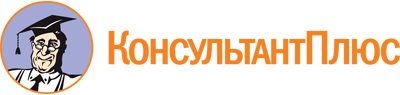 Закон Хабаровского края от 31.03.1999 N 114
(ред. от 03.10.2023)
"О социальном партнерстве в сфере труда"Документ предоставлен КонсультантПлюс

www.consultant.ru

Дата сохранения: 31.10.2023
 31 марта 1999 годаN 114Список изменяющих документов(в ред. Законов Хабаровского края от 31.07.2002 N 43, от 24.09.2008 N 210,от 24.02.2010 N 303, от 30.07.2014 N 374, от 28.01.2015 N 33,от 27.05.2015 N 54, от 29.06.2016 N 191, от 26.02.2020 N 48,от 03.10.2023 N 431)